ГрафикГрафик – 1) қандай да бір шаманың (мысалы, жолдың) басқа бір шамаға (мысалы, уақытқа) тәуелділігін көрнекі түрде бейнелеуге қолданылатын сызба, яғни функцияның өзгеру сипатын көрнекі түрде көрсететін сызық. 2) Өндірістік график (грекше graphіkos – сызылған) – кәсіпорынның не оның жеке бөлімшелерінің өнім шығаруының графиктік не басқа түрдегі (мысалы, кесте) күнтізбелік жоспары. 3) Көлік графигі – көлік құралдары қозғалысын (қатынасын) бейнелеудің ерекше тәсілі. 4) Тораптық график – тораптық жоспарлау мен басқаруда технологиялық байланыстардың және әр түрлі жұмыстардың реттілігін бейнелейтін сұлба. Тораптық графиктің негізгі элементтеріне: мысалы, жебе сызықшалармен белгіленетін «жұмыстар» (амалдар) және нүктелер не дөңгелекшелер арқылы белгіленетін «оқиғалар» жатады. Тораптық график жұмыстың жүру жағдайын, оның қамтамасыз етілуін және аяқталғандығын айқынырақ бейнелейді.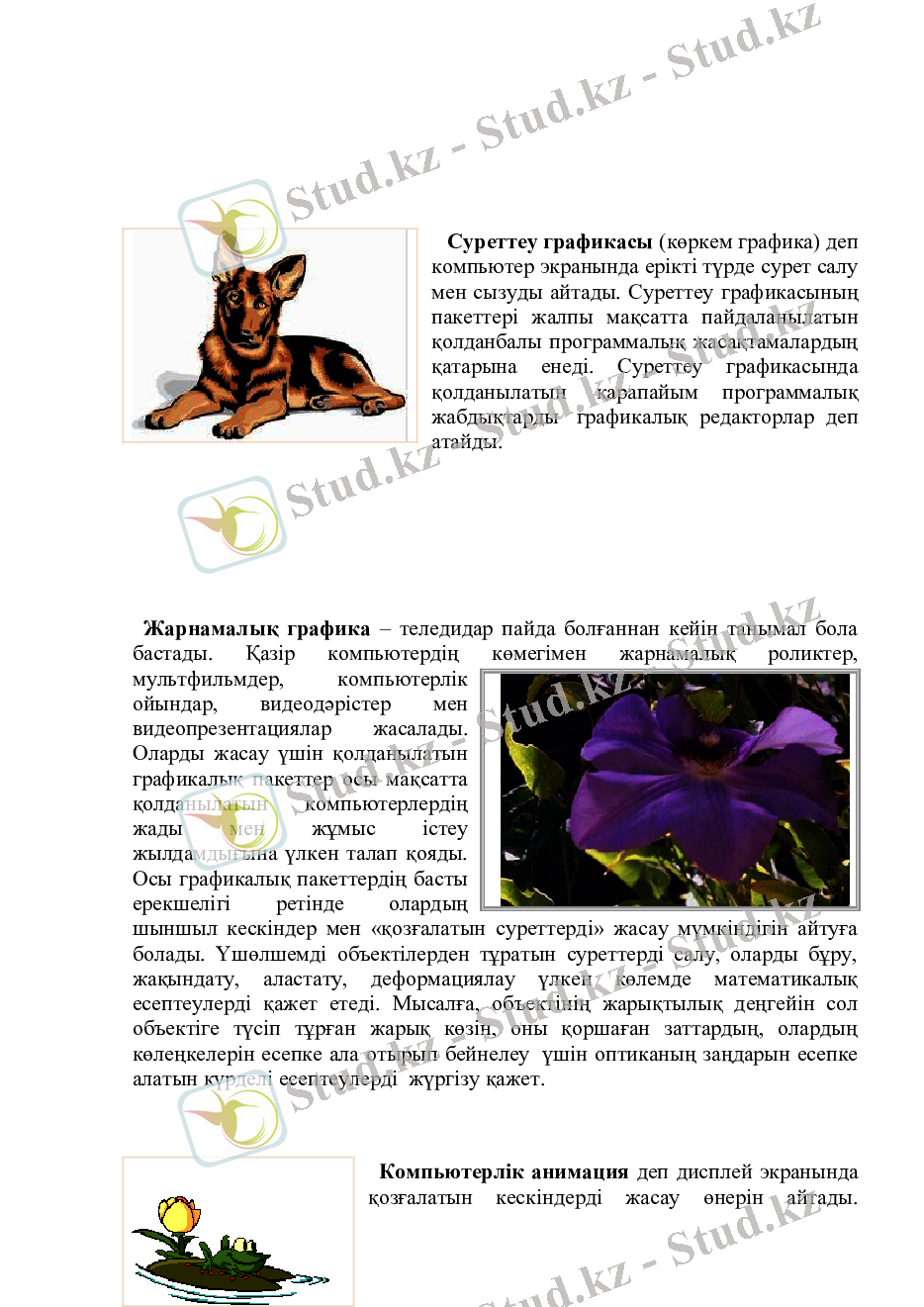 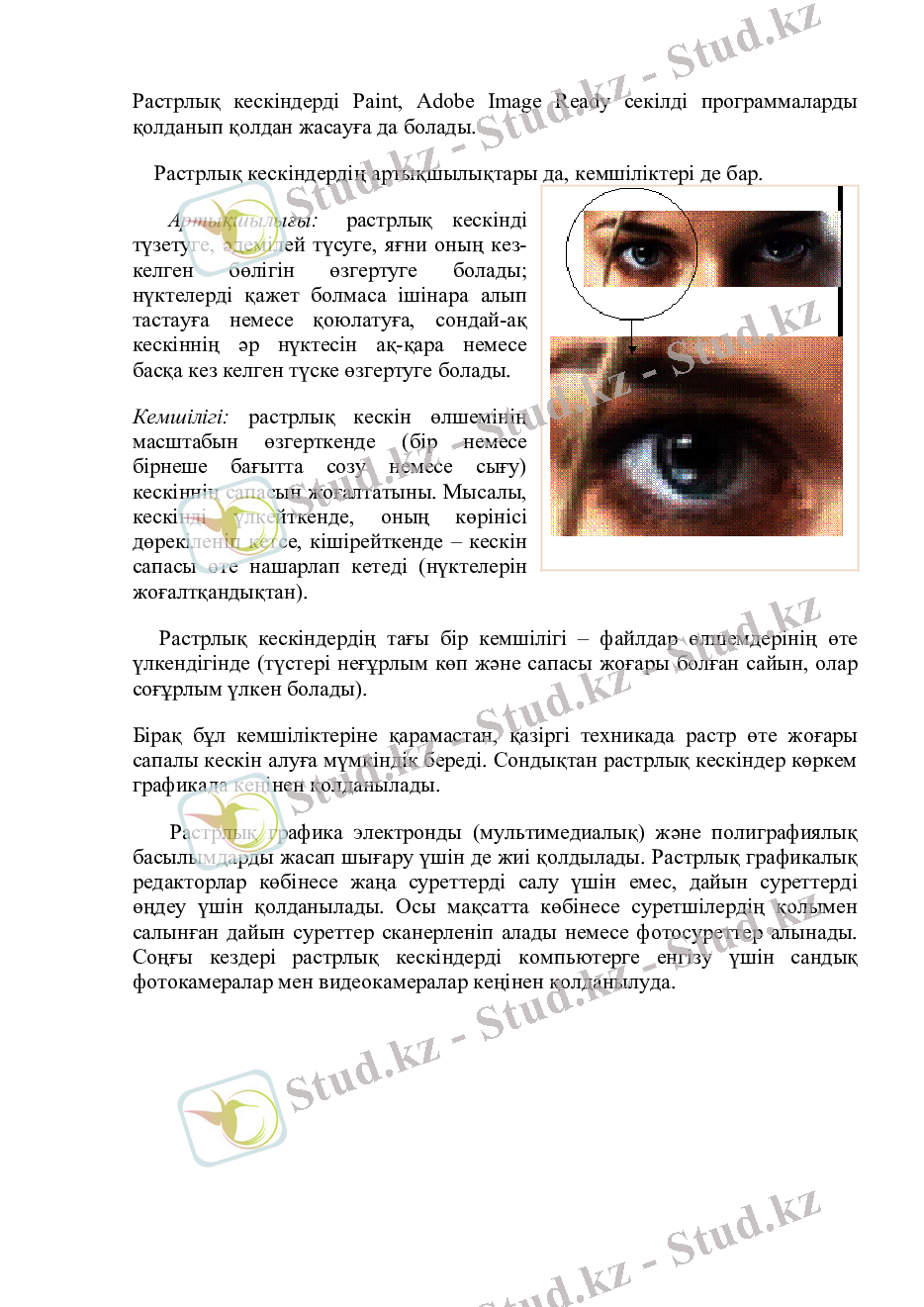 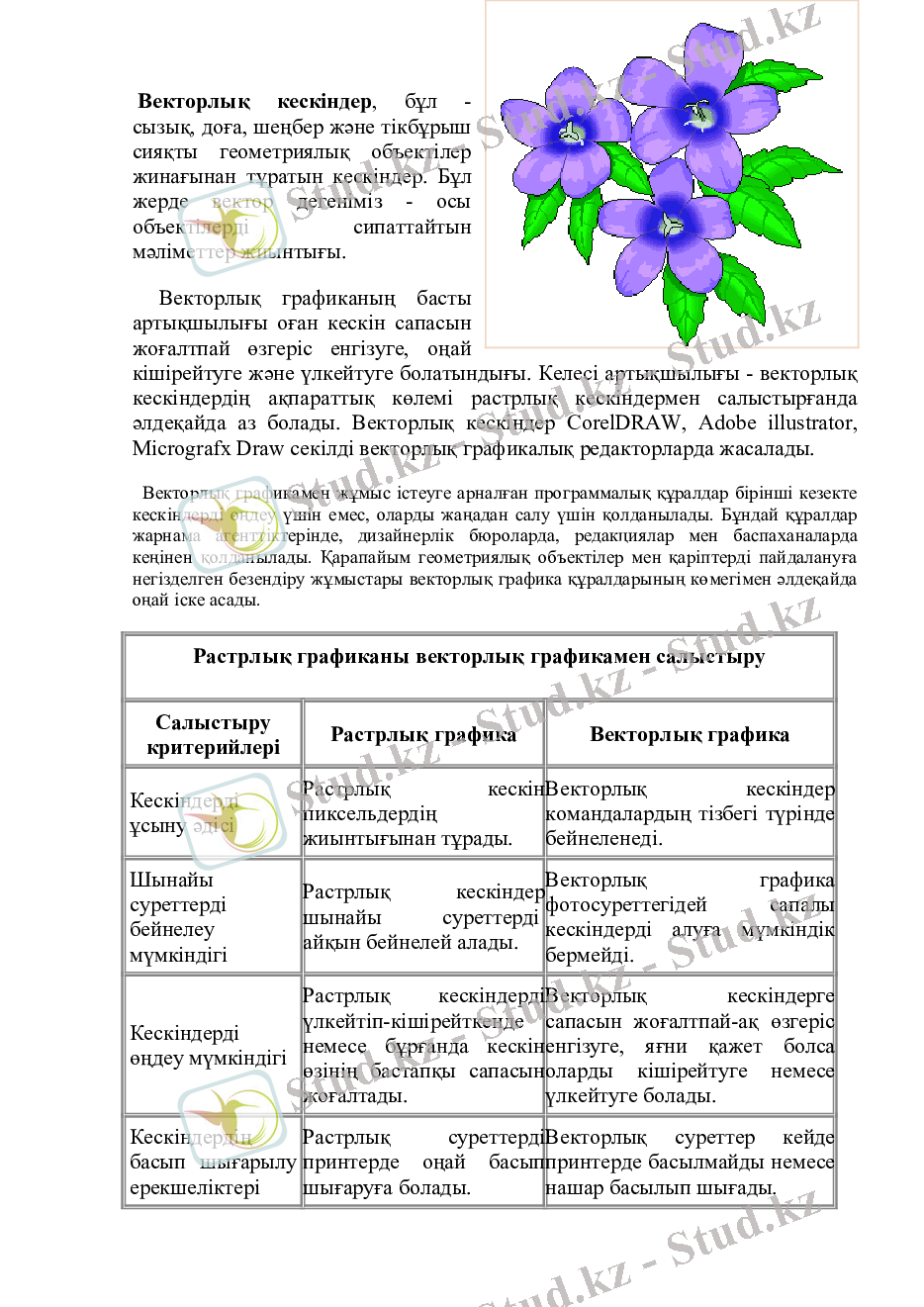 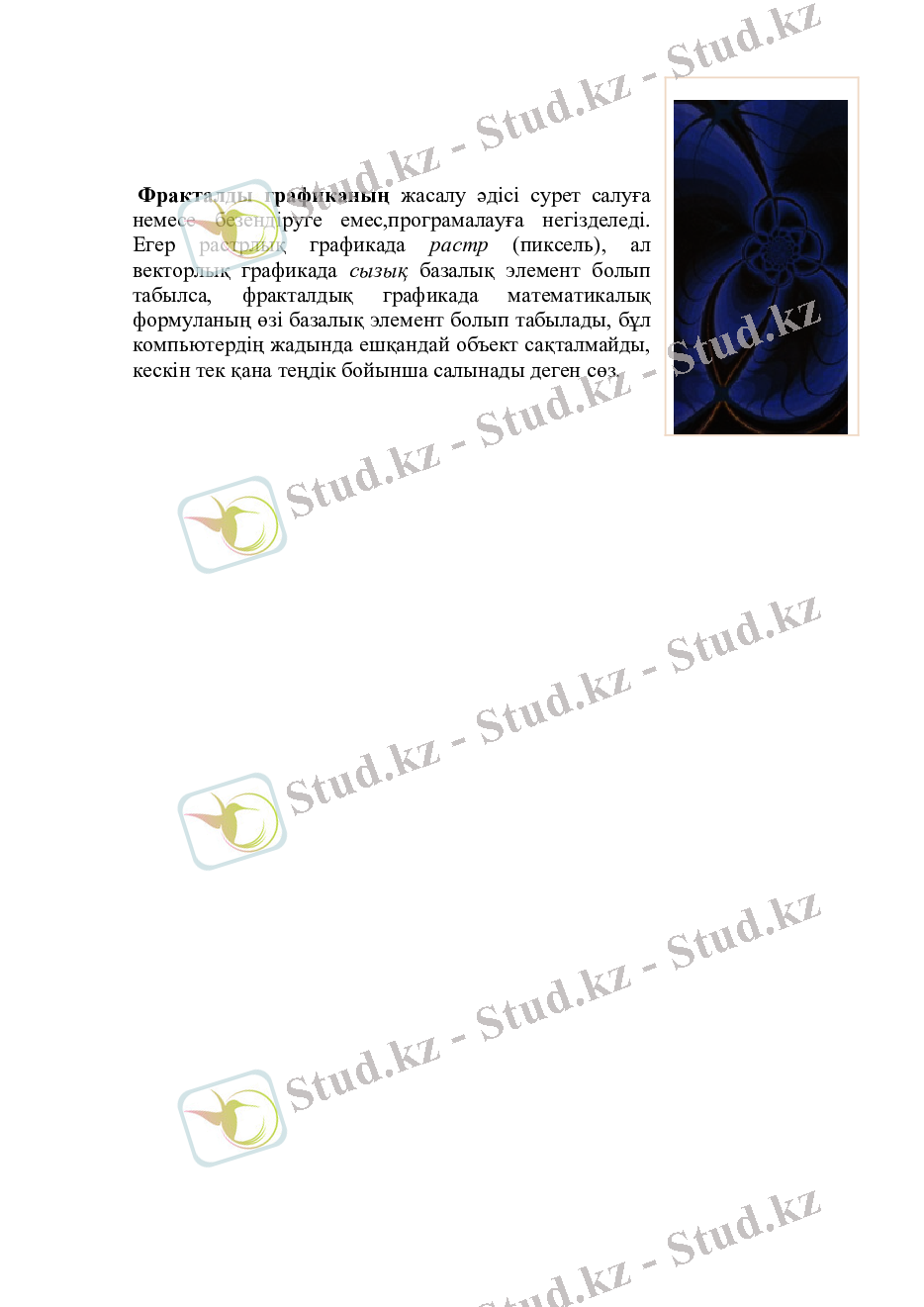 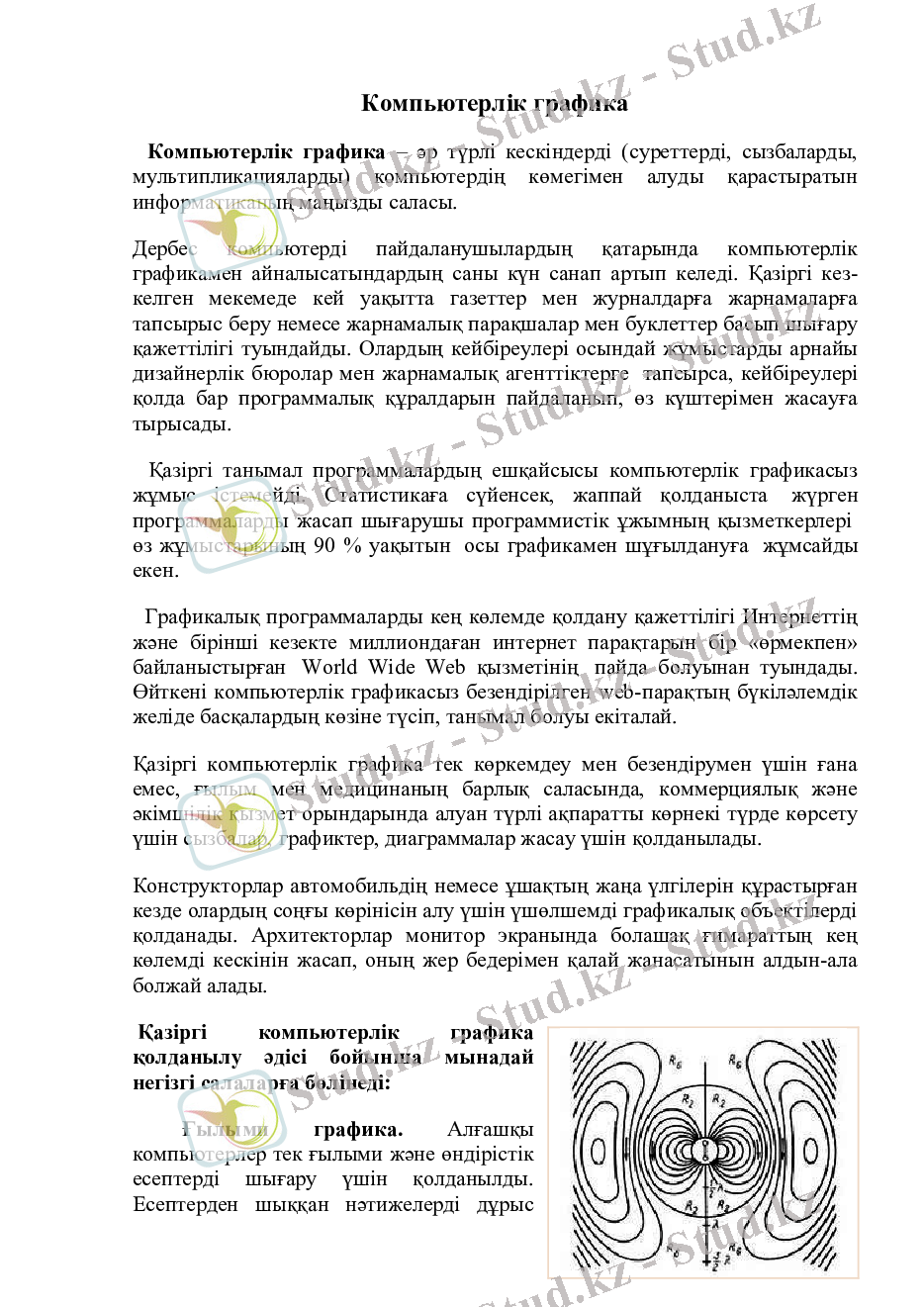 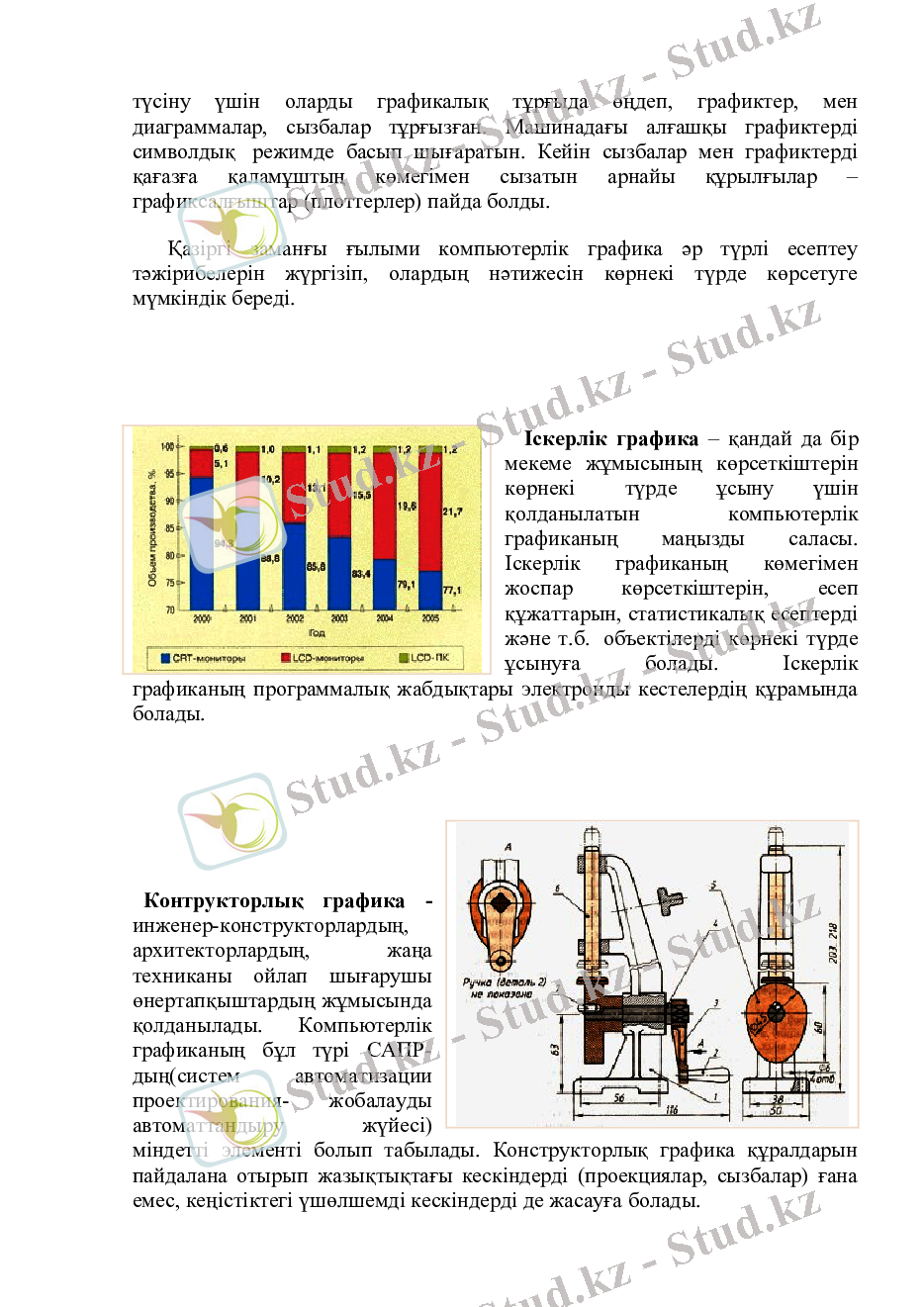 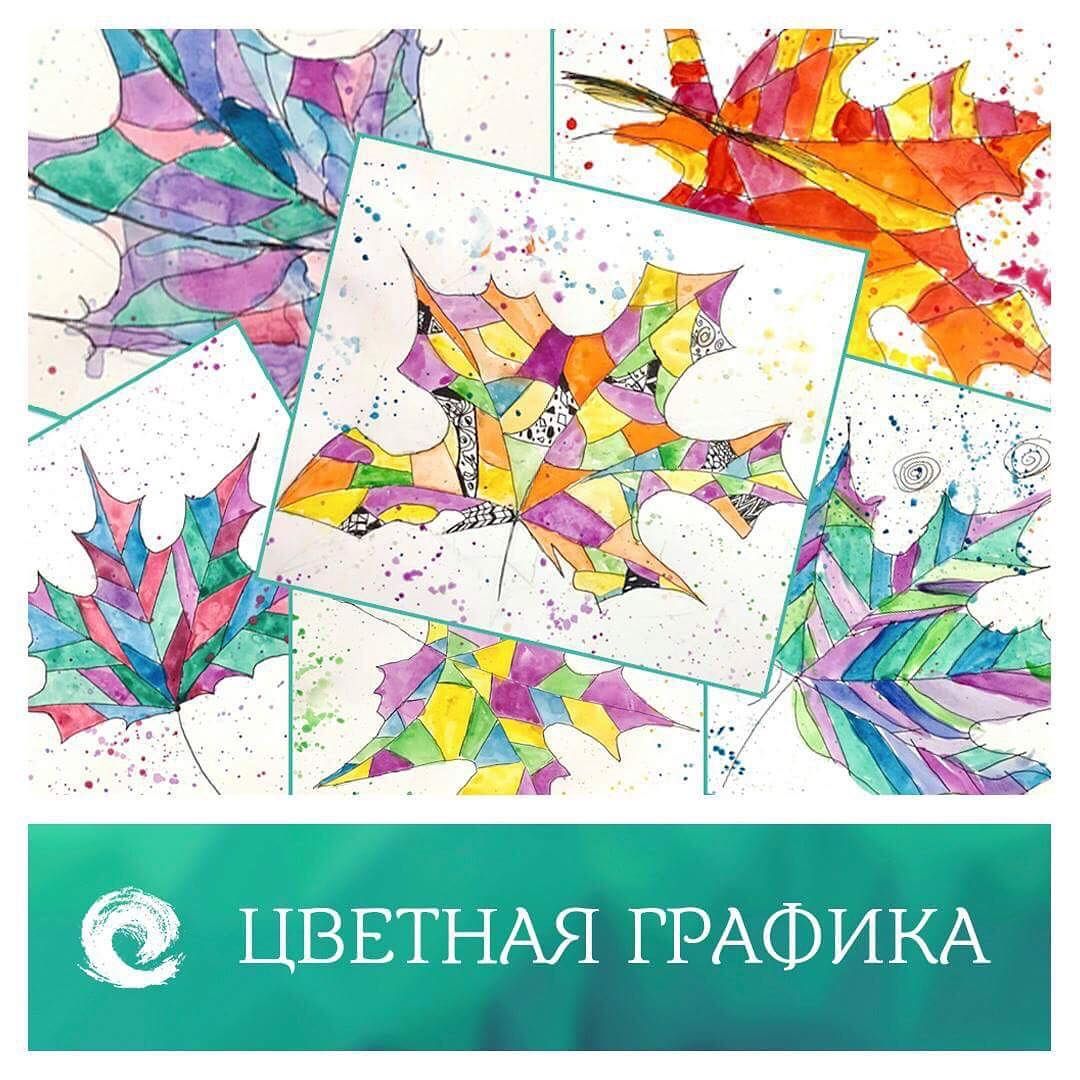 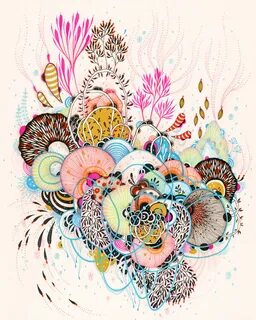 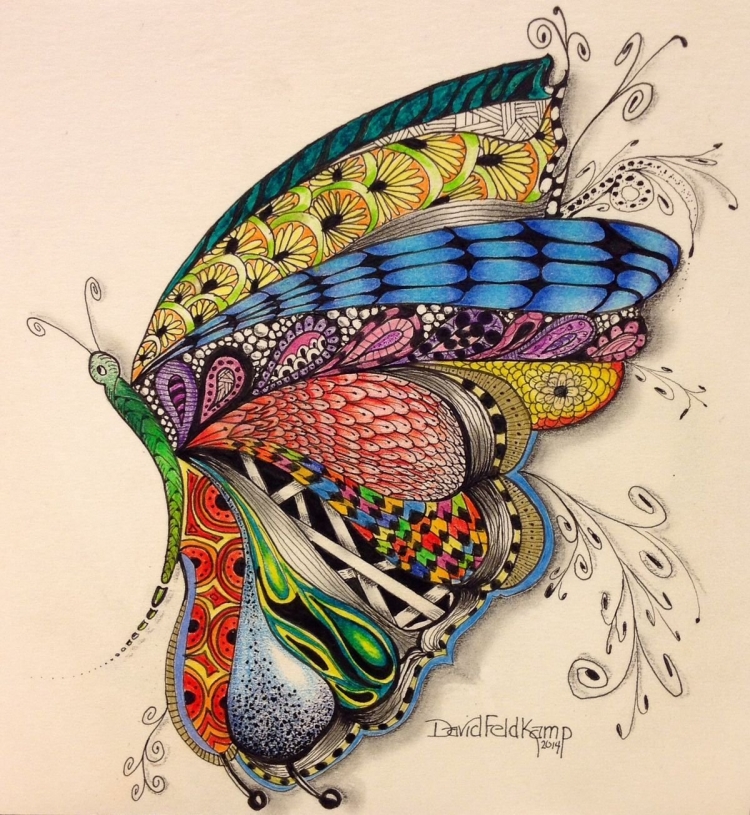 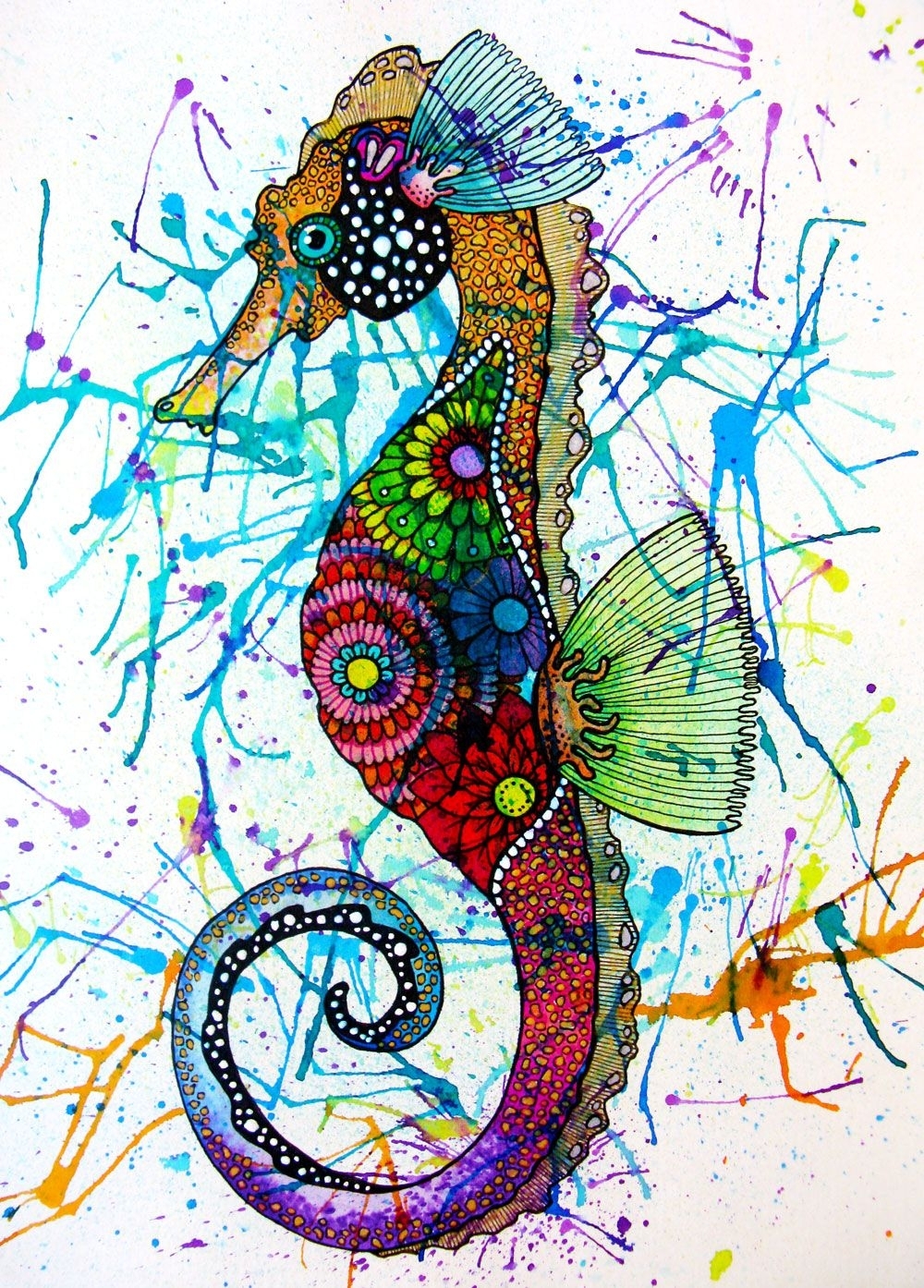 